Mardi 19 mai 2020Matin 1- Etude De la Langue, EDL :      le féminin des noms- on regarde la vidéo : https://lesfondamentaux.reseau-canope.fr/discipline/langue-francaise/grammaire/les-noms/le-feminin-des-noms-2.html- avec la leçon de vendredi qui est collée en orthographe dans le cahier, on fait le point sur les nouvelles façons de faire le féminin des noms :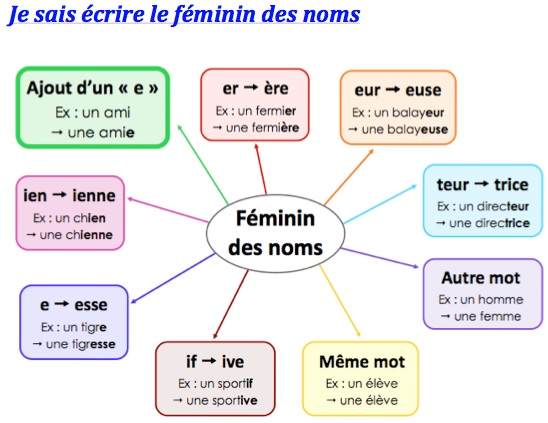 - sur le document Le féminin des noms communs faire trouver à votre enfant des noms qui correspondent à ces manières de trouver le féminin et remplir les cases correspondantes  et on fait attention à bien mettre les déterminants devant (un/une, ou le/la) !!!!!!!!2- Mathématiques :On fait la 1ère activité avec le nombre de la S4 et pour la seconde activité, aujourd’hui, on refait ce qui est proposé en S1-S2 avec des nombres différents de ceux que vous avez utilisés la semaine dernière.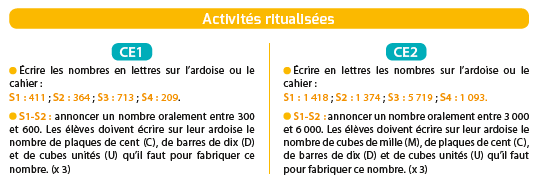 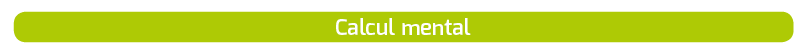 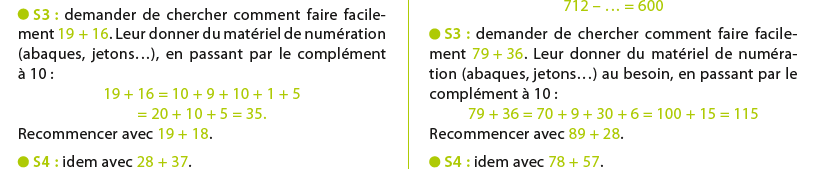 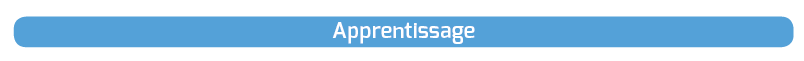 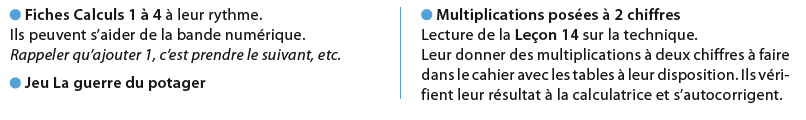 Après-midi1- 30 minutes de lecture  2-Lexique :	On reprend à l’oral la leçon en questionnant votre enfant  et en lui demandant des exemples.Faire les feuilles 3 et 4 d’exercices du document Synonymes donné.3- Ecriture :	Avancer d’une page dans le cahier d’écriture.4- Observ’Art via le lien	http://apreslaclasse.net/index.php/2018/06/03/observart/Devoirs   pour   le   lundi   25  mai- liste de mots 28- fluence texte 19 qui correspondra au 18 en EDL de la semaine prochaine,- revoir les leçons de math et les tables x 2 à x5 (toutes pour les CE2),- revoir la leçon sur le féminin des noms et finir  la feuille d’exercices le cas échéant,- revoir la leçon sur les synonymes et finir les feuilles 1 à 4 éventuellement non terminées,- temps CE1 : revoir T6 sur la famille et l’arbre généalogique fait en semaine 2.Bon week-end !